MUNICIPIUL TÂRGU MUREŞ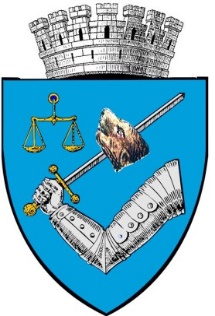 ROMÂNIA – 540026 Târgu Mureş, Piața Victoriei nr. 3Tel: 00-40-265-268.330; 00-40-265-269.571e-mail: secretar@tirgumures.ro www.tirgumures.ro nr. 29734  din  23.05.2024Data publicării pe site: 23.05.2024ANUNȚÎn conformitate cu prevederile art. 7 Legii nr. 52/2003, privind transparența decizională în administrația publică, republicată, se aduce la cunoștința publică următorul proiect de act normativ:             Proiect de hotărâre privind aprobarea procedurii de lucru pentru acordarea ajutorului de urgență conform Legii nr. 196/2016 privind venitul minim de incluziune.                Proiectul de hotărâre, mai sus amintit, cu documentația de bază poate fi consultat:      pe pagina de internet a instituției Municipiului Târgu Mureş  www.tirgumures.ro/Administraţia locală/Consiliul Local/Transparență Decizională (acte normative)         la sediul instituției,  P-ța Victoriei, nr.3 (panoul de afişaj)      proiectul de act normativ se poate obține în copie, pe bază de cerere depusă la Serviciul Relații cu publicul  Propunerile, sugestiile, opiniile cu valoare de recomandare privind proiectul de act normativ supus consultării publice se pot depune până la data de  2  iunie  2024 pe baza formularului de colectare de recomandări:1.      la Registratura instituției din Târgu Mureş, P-ța Victoriei, nr.3;2.      ca mesaj în format electronic la adresa de e-mail infopublic@tirgumures.roFormularul de recomandări poate fi descărcat de pe pagina de internet a instituției, www.tirgumures.ro/Administraţia locală/Consiliu Local/ Transparență Decizională (acte normative)/Formular de recomandări sau poate fi ridicat de la sediul instituției: P-ța Victoriei, nr.3, camera 13 – Serviciul Relații cu publicul. Materialele transmise vor purta mențiunea:              Proiect de hotărâre privind aprobarea procedurii de lucru pentru acordarea ajutorului de urgență conform Legii nr. 196/2016 privind venitul minim de incluziune.               Propunerile trimise vor fi publicate pe pagina de internet a Municipiului Târgu Mureş www.tirgumures.ro /Administrația locală/Consiliu local/ Transparență Decizională (acte normative)/Propuneri, sugestii, opinii cu valoare de recomandarePentru cei interesați există și posibilitatea organizării unei întâlniri în care să se dezbată public proiectele de acte normative, în cazul în care acest lucru este cerut în scris de către o asociație legal constituită sau de către o altă autoritate publică până la data de  2 iunie  2024.	Pentru informații suplimentare vă stăm la dispoziție la telefon 0265.269571.                                                                       Secretar General       al Municipiului Târgu Mureș                                        Bordi Kinga ROMÂNIA									(nu produce efecte juridice)*
JUDEȚUL MUREȘ
DIRECȚIA DE ASISTENȚĂ SOCIALĂ TÂRGU MUREȘInițiatorPRIMAR,Soós ZoltánREFERAT DE APROBAREprivind aprobarea procedurii de lucru pentru acordarea ajutorului de urgență conform Legii nr. 196/2016 privind venitul minim de incluziunePotrivit art. 85 din Legea nr. 196/2016 privind venitul minim de incluziune, autoritățile publice locale pot acorda, din bugetele proprii, prin hotărâre a consiliilor locale, următoarele tipuri de ajutoare: a) ajutoare de urgență pentru beneficiarii care se află în situații de necesitate cauzate de deces, calamități naturale, incendii, accidente, epidemii, epizootii, precum și pentru alte situații deosebite determinate de starea de sănătate ori alte cauze care pot conduce la apariția sau sporirea riscului de excluziune socială.b) ajutoare comunitare, în bani și/sau natură, destinate persoanelor singure și familiilor aflate în situații de dificultate, pe baza nevoilor identificate prin ancheta socială.În aplicarea prevederilor art. 27^12 alin. (2) și (3) din Legea nr. 196/2016 privind venitul minim de incluziune, prin art. 33 din HG nr. 1154/2022 pentru aprobarea Normelor metodologice de aplicare a Legii nr. 196/2016 privind venitul minim de incluziune, se specifică că autoritățile administrației publice locale pot aproba prin hotărâre a consiliului local:a) acordarea de ajutoare materiale și financiare destinate reabilitării locuinței sau pentru o construcție nouă;b) subvenționarea, integrală sau parțială, pentru plata chiriei;c) repartizarea, cu prioritate, a unei locuințe din fondul locativ propriu, pentru familiile cu copii aflate în risc de evacuare;d) construcția sau amenajarea de spații ce asigură găzduirea, pe perioadă determinată, a persoanelor fără adăpost;e) construcția și/sau reabilitarea de spații cu destinație de locuințe sociale;f) încheierea de convenții cu furnizorii de utilități, prin care se angajează să suporte o parte din datoriile pe care le au persoanele și familiile beneficiare de venit minim de incluziune.Prin urmare, în vederea aplicării Art.85, precum și a Art. 27^12 din Lege 196/2016 privind venitul minim de incluziune propunem spre aprobarea Consiliului Local  procedura de lucru pentru acordarea ajutorului de urgență conform  Legii nr. 196/2016 privind venitul minim de incluziune.Director Executiv,Andreia MoraruR O M Â N I A JUDEŢUL MUREŞCONSILIUL LOCAL AL MUNICIPIULUI TÂRGU MUREŞProiect(nu produce efecte juridice) * InițiatorPRIMARSOÓS ZOLTÁNH O T Ă R Â R E A     nr. ______din _____________________ 2024privind aprobarea procedurii de lucru pentru acordarea ajutorului de urgență conform Legii nr. 196/2016 privind venitul minim de incluziuneConsiliul Local al Municipiului Târgu Mureș, întrunit în ședință ordinară de lucru,Având în vedere:Referatul de aprobare nr. 22/19216/15.05.2024,  inițiat de Primarul municipiului Târgu Mureș prin Direcția de Asistență Socială Târgu Mureș privind aprobarea procedurii de lucru pentru acordarea ajutorului de urgență conform Legii nr. 196/2016 privind venitul minim de incluziuneÎn conformitate cu prevederile:Art. 85 din Legea nr. 196/2016 privind venitul minim de incluziune cu modificările și completările ulterioare;Art. 27^12 din Legea nr. 196/2016 privind venitul minim de incluziune cu modificările și completările ulterioareArt. 33, lit. b) din HG nr.1154/2022 pentru aprobarea Normelor metodologice de aplicare a Legii nr. 196/2016 privind venitul minim de incluziuneArt. 7 din Legea nr. 52/2003 privind transparența decizională în administrația publică, republicată;art. 129 alin. (1), alin. (2) lit. „d” și alin. 7 lit. „b”, art. 196 alin. (1) lit. „a”, art. 243 alin. (1) lit. „a”  și ale art. 139 din OUG nr. 57/2019 privind Codul administrativ, cu modificările și completările ulterioare,HOTĂRĂȘTE:Art. 1 Se aprobă procedura de lucru pentru acordarea ajutorului de urgență conform Legii nr. 196/2016 privind venitul minim de incluziune cu modificările și completările ulterioare.Art. 2 Cu aducerea la îndeplinire a prevederilor prezentei hotărâri se încredințează Direcția de Asistență Socială Târgu Mureș.Art. 3 În conformitate cu prevederile art. 252 alin. 1 lit. c și ale art. 255 din OUG nr. 57/2019 privind Codul Administrativ și ale art. 3 alin. 1 din Legea nr. 554/2004, privind contenciosul administrativ, prezenta Hotărâre se înaintează Prefectului Județului Mureș pentru exercitarea controlului de legalitate.Viza de legalitateSecretarul general al Municipiului Târgu MureșBordi KingaProcedura de lucru privind acordarea ajutorului de urgență,în baza prevederilor Art. 85 și Art. 27^12 din Legea nr. 196/2016 privind venitul minim de incluziune cu modificările și completările ulterioareArt. 1. Prezenta procedură constituie cadrul care reglementează activitatea de acordare a ajutorului de urgență, desfășurată prin Serviciul de Protecție Socială din cadrul Direcției de Asistență Socială,  în baza prevederilor HCL, precum și ale prevederilor art. 84-85, precum și Art. 27^12 din Legea nr.196/2016 privind venitul minim de incluziune, republicată, cu modificările și completările ulterioare și Art. 59-61, precum și Art. 33 din  HG nr. 1154/2022 pentru aprobarea Normelor metodologice de aplicare a Legii nr. 196/2016 privind venitul minim de incluziune, republicate, cu modificările și completările ulterioare. Art. 2. Activitatea desfășurată în vederea acordării ajutorului de urgență are loc la sediul Serviciului de  Protecție Socială, precum și la domiciliul solicitanților, prin personalul de specialitate al serviciului. Art. 3. Evidența activităților privind acordarea acestui ajutor se realizează, în condițiile legii și ale normelor metodologice. Art. 4. Șeful serviciului organizează, coordonează și controlează la sediu și pe teren activitatea salariaților serviciului privind operațiunile efectuate în vederea acordării ajutorului către solicitanți, conform fișei postului. Art. 5. Inspectorii și referenții angajați în cadrul Serviciului de Protecție Socială răspund de efectuarea în termenele legale și în condiții calitative corespunzătoare a activităților privind preluarea actelor doveditoare de la solicitanți, întocmirea anchetelor, referatelor, dispozițiilor, conform fișei postului. Art. 6. Serviciul Financiar-contabil, resurse umane, salarizare, achizitii, administrativ, logistica, IT efectuează operațiunile economice privind plățile ajutoarelor prin casierie. Art. 7. Registratura instituției ia măsurile necesare în vederea înregistrării cererilor cu actele doveditoare și prezentare a acestora pentru repartizarea pe cale ierarhică, fără întârziere, pentru respectarea termenelor legale. Art. 8. Fondurile necesare pentru plata ajutoarelor de urgență, se suportă din bugetul local. Art. 9. În cazul decesului unei persoane din familia beneficiară de venit minim de incluziune sau al unei persoanei singure beneficiare de venit minim de incluziune, primarii pot dispune acordarea unui ajutor financiar pentru cheltuielile cu înmormântare. Actele necesare sunt: - Cererea tipizată- Certificatul de deces, în original și în copie - Actul de identitate al solicitantului; - Dovezi privind suportarea cheltuielilor cu înmormântarea (factura în original cu care s-a cumpărat sicriul) - Alte acte, după cazArt. 10. Cuantumul ajutorului este de 2000 lei în cazul decesului unei persoane din familia beneficiară de venit minim de incluziune sau al persoanei singure beneficiare de venit minim de incluziune, în cazul decesului unei persoane fără venituri și ai cărei aparținători sunt în imposibilitatea suportării cheltuielilor de înmormântare, cât și în cazul decesului unei persoane prin accident. Art. 11. Ajutorului de urgență se acordă în baza Dispoziției de primar. Art. 12. Cuantumul ajutorului în cazul calamităților naturale, incendiilor va fi stabilit în baza anchetei sociale în funcție de gravitatea situației. În cazuri grave acesta va fi de 3000 lei.  Solicitantul va depune cererea însoțită de următoarele acte: - Cerere tipizată- Actele doveditoare privind componența familiei (B.I., C.I., C.I.P., certificat de căsătorie, certificatele de naștere ale copiilor) - Contract de vânzare-cumpărare sau extras CF al locuinței (nu mai vechi de 30 de zile)- Copia Procesului-verbal de constatare a calamității, incendiului - Alte acte, după caz Art. 13. Acordarea ajutorului  de urgență pentru situația medicală deosebită, apărută ca urmare a unor afecțiuni acute sau cronice, care impune efectuarea de analize medicale, consultații de specialitate, intervenții chirurgicale și/sau tratamente postoperatorii de specialitate, precum și/sau achiziționarea de dispozitive medicale, ale căror costuri nu pot fi acoperite din veniturile persoanei/familiei sau compensate parțial de asigurările de sociale de sănătate. Cuantumul ajutorului  este 1500 lei, iar pentru acordarea ajutorului de urgență solicitantul, va depune cererea însoțită de următoarele acte:- Actele doveditoare privind componența familiei (B.I., C.I., C.I.P., certificat de căsătorie, certificatele de naștere ale copiilor) -  Adeverință și/sau scrisoare medicală eliberată de medicul de familie sau de medicul specialist, precum și alte documente medicale justificative eliberate de autoritățile competente în domeniu care să ateste situația de dificultate invocată în cerere; pentru achiziția de echipamente, dispozitive medicale, proteze, orteze sau alte materiale sanitare, dovada eliberată de autoritățile competente privind costul total al acestora, precum și cheltuielile suportate de acestea- Alte acte, după cazArt.14 Acordarea ajutorului  de urgență pentru situația  familiilor care au fost evacuate și sunt în situație excepțională de risc socialActe necesare:- Cerere tipizată- Solicitanții trebuie să aibă ultimul domiciliu în Municipiul Târgu Mureș- Să existe o situație excepțională de risc social pentru copii și membrii familiei, temeinic justificată prin ancheta socială și documente medicale, financiare sau de altă natură, în măsura de a demonstra situația de risc- Notificare/somație de la executorul judecătoresc  privind evacuareaPentru această situație se poate achita costul chiriei de pe contractul de închiriere înregistrat la Agenția națională de administrație fiscală pentru o perioadă cuprinsă între 3-12 luni, dar nu mai mult de 1500 lei/lună.- Alte acte, după caz;Art. 15. Alte situații de necesitate sau deosebite apărute ca urmare a unor evenimente neprevăzute și confirmate prin ancheta socială 500-1500 lei ajutor în funcție de cele constatate în ancheta socială.Art. 16. Cererea însoțită de acte se depun la registratura Direcției de Asistență Socială Târgu Mureș din str. Gh. Doja nr. 9 – parter, camera 8. Art. 17. Comisia de anchetă, formată din doi angajați, efectuează ancheta socială la domiciliul petenților.Art. 18. Ancheta socială şi documentele doveditoare depuse de solicitanți, constituie proba legală pentru instanțele judecătorești în legătură cu deschiderea dreptului și respingerea cererii, iar comisia de anchetă poartă răspunderea asupra conținutului ei. Art. 19. Anchetele sociale constituie acte interne ale serviciului și se păstrează în dosarele solicitanților, fiind arhivate după încheierea lucrărilor, conform standardelor în materie. Art. 20. În cazul în care solicitantul nu este găsit la domiciliu, se lasă o înștiințare în vederea reprogramării datei de efectuare a anchetei sociale (fie prin telefon, fie personal la biroul din str. Gh. Doja nr. 9). Art. 21. În cazul în care solicitantul nu se prezintă nici telefonic, nici personal la sediul serviciului, nu se va putea întocmi ancheta socială, se va comunica un răspuns scris, după caz. Art. 22. Dacă solicitantul refuză să furnizeze informațiile și documentele necesare pentru întocmirea anchetei sociale, se consideră că familia acestuia nu îndeplinește condițiile de acordare al ajutorului. Art. 23. Personalul Serviciului de Protecție Socială întocmesc referatele și dispozițiile, în câte 5 exemplare fiecare. Art. 24. Câte un exemplar din dispoziții și referate se predă  către Serviciul ”Financiar-contabil, resurse umane, salarizare, achizitii, administrativ, logistica, IT” care efectuează plățile prin casieria instituției. Art. 25. Solicitanții vor fi anunțați telefonic, respectiv în scris, pentru a se prezenta la casierie și li se vor elibera banii în baza actului de identitate, după semnarea statului de plată.Art. 26. Solicitanților neeligibili li se vor comunica adrese privind respingerea cererii precum și motivele care au dus la această soluție, în baza celor constatate prin ancheta socială și/sau din actele aflate la dosar.Art. 27. Dosarele complete cuprinzând cererile, actele doveditoare privind componența familiei, anchetele sociale, referatele, dispozițiile de primar se arhivează în cadrul Serviciului de protecție Socială.Art. 28.  Nu se acordă ajutoare de urgență persoanelor singure/familiilor care dețin unul sau mai multe din următoarele bunuri:A. Bunuri imobileClădiri, alte spații locative în afara locuinței de domiciliu, precum și terenuri situate în intravilan cu suprafața de peste 1.200 mp în zona urbana și 2.500 mp în zona rurală, în afara terenurilor de împrejmuire a locuinței și a curții aferenteB. Bunuri mobilea)      mai mult de un vehicul cu o vechime mai mare de 10 ani, cu drept de circulație pe drumurile publice;  b)      autovehicul cu drept de circulație pe drumurile publice cu o vechime mai mica de 10 ani, cu excepția celor utilizate si/sau adaptate pentru transportul persoanelor cu dizabilități;c)       șalupe, bărci cu motor, iahturi sau alte tipuri de ambarcațiuniÎn situația în care unul sau mai multe bunuri aflate în proprietatea persoanei singure/familiei beneficiare de venit minim de incluziune este dat în închiriere/arendă/concesiune, acest bun va fi luat în calcul pentru persoana/familia care îl are în închiriere/arendă/concesiune, iar pentru proprietarul de drept se va lua în calcul valoarea obținută în urma cedării dreptului de folosință a bunului.Persoana sau familia care deține pe lângă locuința de domiciliu o cota-parte dintr-o altă clădire/spațiu locativ/imobil poate beneficia de venit minim de incluziune indiferent de mărimea cotei, daca prin aceasta posesiune nu poate valorifica bunul respectiv.C. Depozite bancareCel puțin unul dintre membrii familiei deține, în calitate de titular, unul sau mai multe conturi/depozite bancare, a căror sumă totală este mai mare de 3 ori față de valoarea câștigului salarial mediu brut prevăzut de Legea asigurărilor sociale de stat (sens în care se va da o declarație pe propria răspundere în care se va face referire la dispozițiile art. 326 din Codul penal cu privire la falsul în declarații).Pot beneficia de ajutor de urgență familiile/persoanele singure, ale căror venituri sunt inferioare costurilor generate de situația de dificultate pentru care se solicita ajutorul de urgență, neputându-se asigura un nivel de trai decent, ceea ce ar duce la riscul de excluziune socială.